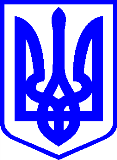 КИЇВСЬКА МІСЬКА РАДАV СЕСІЯ VIIІ СКЛИКАННЯРІШЕННЯ____________№_______________Про внесення змін у додаток 2 до рішення Київської міської ради від 28 липня 2016 року №870/870 «Про затвердження міської комплексної цільової програми «Молодь та спорт столиці» на 2016 - 2018 рокиВідповідно до Закону України «Про місцеве самоврядування в Україні», з метою виправлення технічної помилки, допущеної при оформленні рішення Київської міської ради, Київська міська рада вирішила:1. У графі 8 розділу 2 «Дитячий, дитячо-юнацький, резервний спорт та спорт вищих досягнень» додатка 2 до рішення Київської міської ради від 28 липня 2016 року №870/870 "Про затвердження міської комплексної цільової програми "Молодь та спорт столиці" на 2016 - 2018 роки слово "(проїзд)" виключити.2. Контроль за виконанням цього рішення покласти на постійну комісію Київської міської ради з питань освіти, науки, сім’ї, молоді та спорту.Київський міський голова		                                                    В.КличкоПодання:Депутат Київської міської ради член депутатської  фракції «Об’єднання «Самопоміч»у Київській міській раді						    Д.СтрижовПостійна комісія Київської міської ради зпитань освіти, науки, сім’ї, молоді таспорту                                                                                         Голова                                                                                        Г. СтаростенкоСекретар                                                                                    Н. ШульгаНачальник управлінняправового забезпечення діяльності Київської міської ради                                                              В. Слончак  Пояснювальна запискадо проекту рішення Київської міської ради  «Про внесення змін у додаток 2 до рішення Київської міської ради від 28 липня 2016 року №870/870 "Про затвердження міської комплексної цільової програми «Молодь та спорт столиці» на 2016 - 2018 роки Обґрунтування необхідності прийняття рішенняЗважаючи на високу частку молодого населення міста, високий відносно інших міст і регіонів держави рівень соціально-економічного розвитку, а також особливий статус Києва та його суттєве значення для побудови процвітаючої України, в місті необхідно формувати й впроваджувати активну політику щодо інтелектуального, морального, фізичного розвитку молоді, реалізації її освітнього й творчого потенціалу, спортивних та інших досягнень 28 липня 2016 року Київська міська рада прийняла рішення Київської міської  ради від 28 липня 2016 року №870/870 "Про затвердження міської комплексної цільової програми «Молодь та спорт столиці» на 2016 - 2018 роки". 21 листопада 2017 року Київська міська рада прийняла Рішення «Про внесення змін до Міської комплексної цільової програми «Молодь та спорт столиці» на 2016-2018 роки, затвердженої рішенням Київської міської ради від 28 липня 2016 року №870/870» у якій передбачено проведення навчально-тренувальних зборів, відрядження спортсменів шкіл вищої спортивної майстерності (відшкодування витрат на проїзд, добові, харчування, проживання) за кошти бюджету міста Києва.Що стосується участі спортсменів у міжнародних спортивних змаганнях з олімпійських видів спорту то відшкодування витрат з бюджету міста Києва може здійснюватися тільки проїзду.Наразі пропонується виправити цю помилку та прийняти зміни до графи 8 розділу 2 «Дитячий, дитячо-юнацький, резервний спорт та спорт вищих досягнень» міської комплексної цільової програми «Молодь та спорт столиці» на 2016 - 2018 роки виключивши слово «Проїзд», що дозволить відшкодовувати спортсменам, членам збірних команд міста Києва, витрати на проїзд, добові, харчування, проживання під час участі їх у міжнародних спортивних змаганнях з олімпійських видів спорту за кошти бюджету міста Києва.Відповідно до статті 59 Закону України «Про місцеве самоврядування в Україні», органи місцевого самоврядування наділені правом скасовувати свої рішення, вносити до них зміни.З огляду на вищезазначене, є необхідність у виправленні технічної помилки при оформленні рішення Київської міської ради.2. Мета і шляхи її досягнення Проект рішення розроблено з метою виправлення технічної помилки при оформленні рішення Київської міської ради від 28 липня 2016 року №870/870 «Про затвердження міської комплексної цільової програми «Молодь та спорт столиці» на 2016 - 2018 роки».Правові аспекти Проект рішення підготовлено відповідно до Закону України «Про місцеве самоврядування в Україні», та регламенту Київської міської ради від 07.07.2016 №579/579.Фінансово-економічне обґрунтуванняПрийняття та реалізація цього проекту рішення Київської міської ради не потребує додаткових витрат з бюджету міста Києва.5. Громадські обговорення Проект рішення не потребує громадського обговорення.Прогноз результатів У результаті прийняття рішення буде виправлено технічну помилку, допущену при оформленні Рішення Київської міської ради, а саме дозволить відшкодовувати спортсменам, членам збірних команд міста Києва витрати на проїзд, добові, харчування, проживання під час участі їх у міжнародних спортивних змаганнях з олімпійських видів спорту за кошти бюджету міста Києва.Питання супроводження та представлення на пленарному засіданні Київської міської ради проекту рішенняВідповідальним за супроводження проекту рішення та доповідачем проекту рішення на пленарному засіданні Київської міської ради є депутат Київської міської ради Д.Стрижов.Депутат Київської міської ради 					Д.СтрижовПОРІВНЯЛЬНА ТАБЛИЦЯдо проекту Про внесення змін у додаток 2 до рішення Київської міської ради від 28 липня 2016 року №870/870 «Про затвердження міської комплексної цільової програми «Молодь та спорт столиці» на 2016 - 2018 роки»Депутат Київської міської ради 												Д.СтрижовЗаступнику міського голови – секретарю Київської міської радиШановний Володимире Володимировичу!Відповідно до статті 26, Регламенту Київської міської ради, затвердженого рішенням Київської міської ради від 07 липня 2016 року № 579/579, подається проект рішення Київської міської ради «Про внесення змін у додаток 2 до рішення Київської міської ради від 28 липня 2016 року №870/870 «Про затвердження міської комплексної цільової програми «Молодь та спорт столиці» на 2016 - 2018 роки».Прошу доручити відповідній постійній комісії Київської міської ради розглянути зазначений проект рішення в установленому порядку.Доповідач на пленарному засіданні Київської міської ради – депутат Київської міської ради Д.Стрижов.З повагою,Депутат Київської міської ради 						Д.Стрижов№ п/пдодаток 2 до рішення Київської міської ради «Про затвердження міської комплексної цільової програми «Молодь та спорт столиці» на 2016 - 2018 роки»додаток 2 до рішення Київської міської ради «Про затвердження міської комплексної цільової програми «Молодь та спорт столиці» на 2016 - 2018 роки»Чинна редакціяРедакція із запропонованими змінами1.Виконання календарного плану спортивних змагань та навчально-тренувальних зборів: проведення навчально-тренувальних зборів, відрядження спортсменів та тренерів шкіл вищої спортивної майстерності (проїзд, добові, харчування (відшкодування харчування), проживання) для участі у навчально-тренувальних зборах поза межами міста Києва та у чемпіонатах, кубках України, інших Всеукраїнських, а також міжнародних спортивних змаганнях (проїзд)Виконання календарного плану спортивних змагань та навчально-тренувальних зборів: проведення навчально-тренувальних зборів, відрядження спортсменів та тренерів шкіл вищої спортивної майстерності (проїзд, добові, харчування (відшкодування харчування), проживання) для участі у навчально-тренувальних зборах поза межами міста Києва та у чемпіонатах, кубках України, інших Всеукраїнських, а також міжнародних спортивних змаганнях 